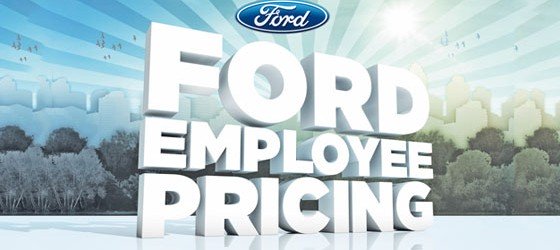 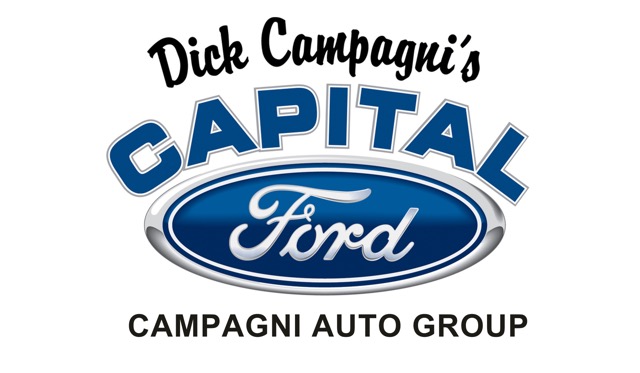 State Of Nevada Employee Pricing at Capital Ford	To show our appreciation for all you do, Capital Ford is proud to offer special pricing to State employees. This will entail vehicle pricing based on INVOICE not MSRP as well as all available rebates and incentives. 	If you know exactly what vehicle, trim, and/or package you are looking for, please let us know and we will get you an accurate quote as soon as possible.

	If you are still exploring options and feel like seeing and driving the different trims will help you narrow down exactly what you are looking for, we are happy to set up a time that is convenient for you to stop by and take a look at our extensive inventory.
		We have a great selection of cars trucks and suvs available at this time and if we don't have exactly what you are looking for, we can usually locate a vehicle and have it here within a week.

	Please contact Corey Dickerson or Heidi Aiazzi for more information or to schedule a convenient time for you to stop by

	Making an appointment does not commit you to purchasing a vehicle. It simply allows us to be ready and have the vehicle(s) that you are interested in ready when you arrive. It also helps ensure that you receive the discounted pricing structure. We understand that your time is valuable and you do not want to spend any more than you have to at a car dealership. Making an appointment will streamline the process and allow us to show you a stress free experience.

	Capital Ford looks forward to the opportunity to earn your business!Corey Dickerson	775-882-5353	cdickerson@capitalfordonline.comHeidi Aiazzi	775-882-5353	haiazzi@capitalfordonline.com
